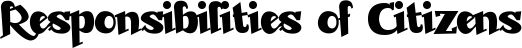 *These are just SOME there are plenty more that depend on personal experiences and ideas.*-Support and defend the Constitution-Being well informed on issues (and laws)-Being honest and fair-Respecting others (freedoms, property and opinions)-Being responsible-Following the laws (even when no one is watching)-Serving your country in times of need-Care for the earth/environment-Participating in community-Voting in elections-Volunteering (for community or country)-Joining community organizations-Pay income (and other taxes) honestly-Serve jury duty when called-Serve as a witness (when called upon)-Register for draft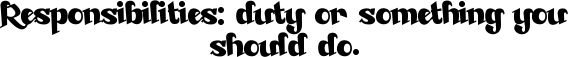 